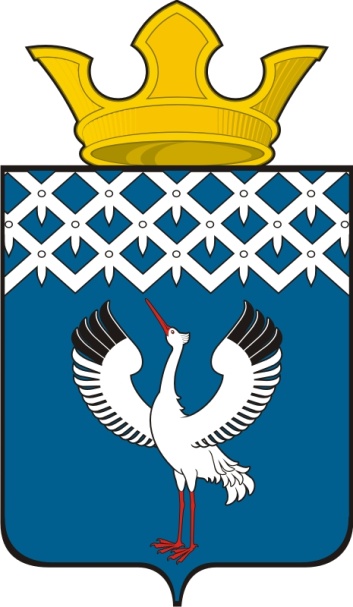 Российская ФедерацияСвердловская областьДумамуниципального образованияБайкаловского сельского поселения15-е заседание 3-го созыва РЕШЕНИЕ29.10.2014 г.  №  66с. БайкаловоО внесении изменений в решение Думы муниципального образования Байкаловского сельского поселения от 02.08.2013г. №81 «О земельном налоге на территории муниципального образования Байкаловского сельского поселения» 	Руководствуясь Федеральными Законами  № 334-ФЗ от 02.12.2003 г. «О внесении изменений в часть вторую Налогового кодекса Российской Федерации и статью 5 Закона  Российской Федерации «О налогах на имущество физических лиц», № 131-ФЗ от 06.10.2003 г. «Об общих принципах организации местного самоуправления в Российской Федерации», Уставом Байкаловского сельского поселения,  Дума муниципального образования Байкаловского сельского поселенияРЕШИЛА:1.Внести в решение Думы муниципального образования Байкаловского сельского поселения от 02.08.2013г. №81 «О земельном налоге на территории муниципального образования Байкаловского сельского поселения» следующие изменения:1.1. абзац третий подпункта 3.2 пункта 3 изложить в следующей редакции:«2) налогоплательщиками - физическими лицами в срок не позднее 1 октября года, следующего за истекшим налоговым периодом.».2. Опубликовать настоящее решение в газете «Районные будни» и обнародовать путем размещения его полного текста на официальном сайте Байкаловского сельского поселения: www.bsposelenie.ru.3. Настоящее решение вступает в силу с 1 января 2015 года.Глава муниципального образованияБайкаловского сельского поселения                            ______________ Л.Ю. Пелевина29 октября 2014 г.Председатель Думы муниципального образованияБайкаловского сельского поселения                           ______________ С.В. Кузеванова29 октября 2014 г.